LONGTOWN CHILDCARE TRUST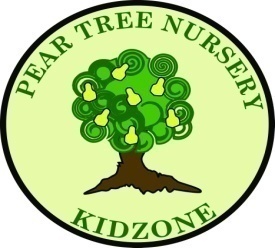 OFSTED Registration EY344683 – Company Number 5758223Mary Street, Longtown, CARLISLE CA6 5UGTelephone  01228 791005e-mail: peartreenursery@btconnect.comChildcare Manager: Alison Blair	 	                                  Trustees:  Lorna Hogg          Finance Manager: Charlotte Wigham                    	                   Kath Lamb, Liz Wood,Application FormApplication FormApplication FormApplication FormApplication FormApplication FormName of Parent/ Carer:Name of Parent/ Carer:Name of Parent/ Carer:Name of Parent/ Carer:Name of Parent/ Carer:Name of Parent/ Carer:Address:Address:Address:Address:Address:Address:Post Code:                                                                                 Tel:Post Code:                                                                                 Tel:Post Code:                                                                                 Tel:Post Code:                                                                                 Tel:Post Code:                                                                                 Tel:Post Code:                                                                                 Tel:Child’s Name:                                                                             DOB:Child’s Name:                                                                             DOB:Child’s Name:                                                                             DOB:Child’s Name:                                                                             DOB:Child’s Name:                                                                             DOB:Child’s Name:                                                                             DOB:Email address:Email address:Email address:Email address:Email address:Email address:Proposed Start Date:Proposed Start Date:Proposed Start Date:Proposed Start Date:Proposed Start Date:Proposed Start Date:Please tick the sessions you would like your child to attend and if you would like any additional hours, then please write in the end column. Please tick the sessions you would like your child to attend and if you would like any additional hours, then please write in the end column. Please tick the sessions you would like your child to attend and if you would like any additional hours, then please write in the end column. Please tick the sessions you would like your child to attend and if you would like any additional hours, then please write in the end column. Please tick the sessions you would like your child to attend and if you would like any additional hours, then please write in the end column. Please tick the sessions you would like your child to attend and if you would like any additional hours, then please write in the end column. 8am- 1pm9am-3pm1pm-6pm8am-6pmAdditional hours MondayTuesdayWednesdayThursdayFridayNursery place offered by: …………………………………………..…. (staff member’s signature)Parent’s Acceptance of Place:I accept the place that has been offered for my child as outlined above. I understand that a monthly fee is payable in advance. Fees are payable even if my child/ren are unable to attend through illness or any other reason. I understand my entitlement is two weeks free holiday per year (sept-sept), unless my child has a funded placement.Signed: ………………………………………………………..…..(parent’s signature)